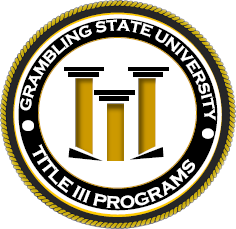 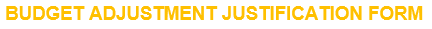   Please check the option that applies to your grant.1.  Explain the line items where funds are being decreased (-) from and increased (+) to. Tell how/why these funds are available.2.    Provide a detailed description of how the funds will be expended (list of items, costs, contractual services, etc.) and how they will help accomplish the stated objectives.3.  If you are redirecting funds from an objective not deleted, explain how the objective will be accomplished without the allocated funds.4.   Are you requesting items not listed in your APPROVED proposal? If yes, please explain and justify your request.Ll.................................llllllllllllllllllllllllllllllllll